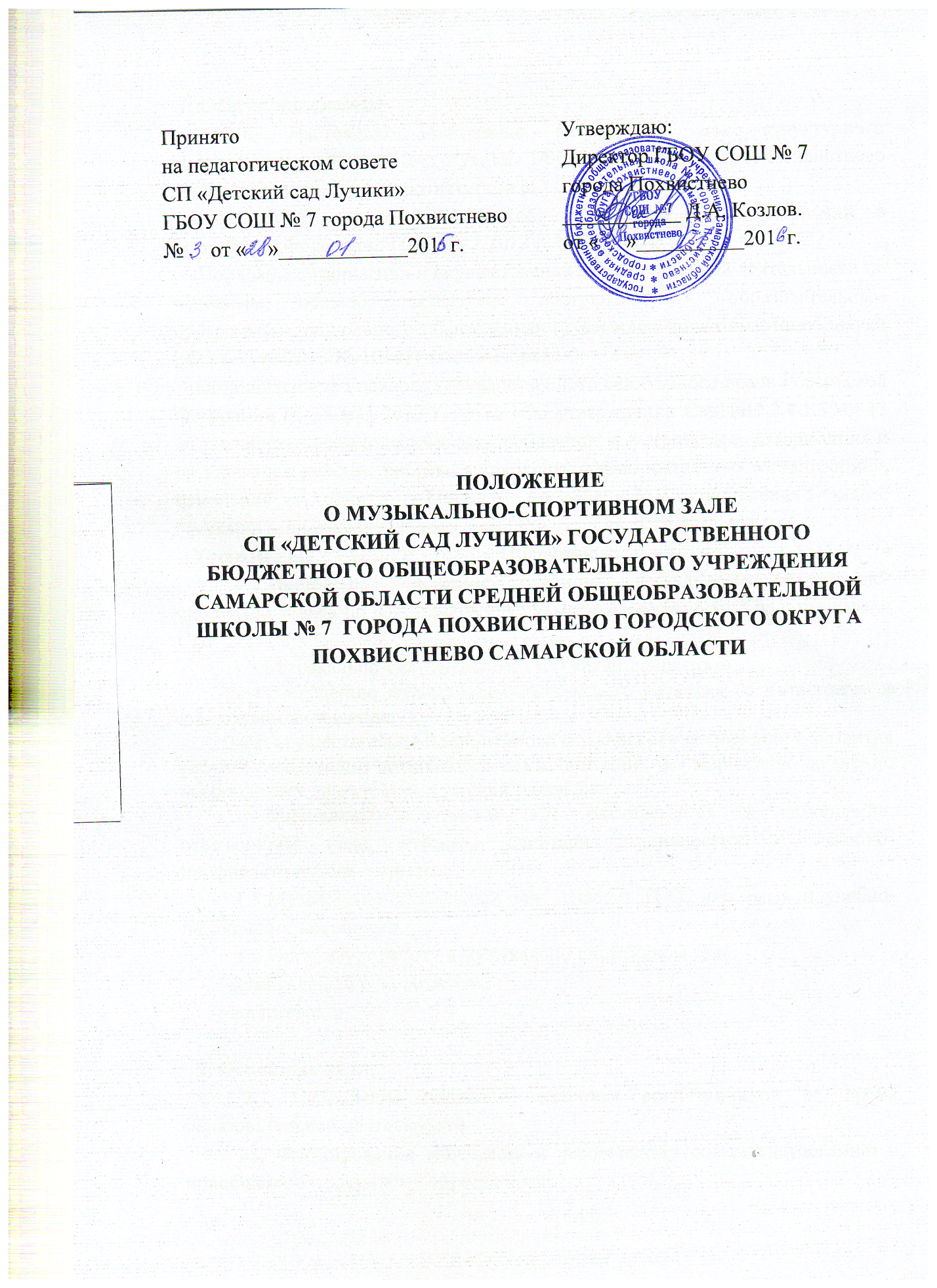 1. Общие  положения1.1. Настоящее Положение разработано для структурного подразделения «Детский сад Лучики» ГБОУ СОШ № 7 города Похвистнево  (далее по тексту –СП) в соответствии с:-Федеральным законом Российской Федерации «Об образовании в Российской Федерации» (от 29.12.2012 г. № 273-ФЗ);-«Порядком организации и осуществления образовательной деятельности по основным общеобразовательным программам – образовательным программам дошкольного образования» (утверждён приказом Минобрнауки РФ от 30.08.2013 № 1014) (далее – Порядок);-постановлением Главного государственного санитарного врача Российской Федерации от 15 мая 2013 г. № 26 «Об утверждении СанПиН 2.4.1.3049-13 «Санитарно-эпидемиологические требования к устройству, содержанию и организации режима работы дошкольных образовательных организаций», изменений (Сан ПиН 2.4.1.3049-13), Постановления Главного государственного санитарного врача РФ от 27 августа 2015 г.;-Уставом ГБОУ СОШ № 7 города Похвистнево. 1.2.Настоящее положение регулирует деятельность музыкально-спортивного зала по физическому и музыкальному развитию воспитанников СП.1.3.Музыкально-спортивный зал СП является центром:     -по обеспечению музыкально-эстетического развития воспитанников и подготовки их к школе; -по осуществлению полноценного физического воспитания и развития ребенка, реализации потребности его в движении, формированию жизненно необходимых двигательных умений и навыков1.4.Музыкально-спортивный зал располагается в помещении, отвечающим педагогическим, санитарно-гигиеническим и лечебно-профилактическим  нормам.1.5.Музыкально-спортивный зал оснащен ТСО, игровыми и учебно-наглядными пособиями.1.6.Организует работу в музыкально-спортивном зале:      -музыкальный руководитель;      -воспитатели. 2. Основные цели. 2.1 Сохранение жизни и здоровья воспитанников во время образовательной деятельности. 2.2 Формирование мотивации к физическому совершенствованию и приобщению к здоровому образу жизни. 2.3 Овладение воспитанниками МБДОУ музыкальной и физической культурой как творческой деятельностью. 2.4 Пробуждение активного интереса и любви к музыке, как к способу познания и понимания окружающего мира. 2.5 Приобщение воспитанников к ценностям музыкальной и физической культуры. 3. Задачи и содержание работы. 3.1 Основными задачами музыкально-спортивного зала являются: 	-создание условий для реализации потребности воспитанников в двигательной активности, для приобщения воспитанников к музыкальному искусству;- обеспечение безопасности жизнедеятельности; формирование основ здорового образа жизни, соблюдение санитарно-гигиенических норм и правил; развитие психофизических качеств (скоростных, силовых, гибкости, ловкости, выносливости и координации), певческих и танцевально-двигательных навыков; -накопление и обогащение двигательного опыта воспитанников (овладение основными движениями); -обучение элементарному музицированию и игре в оркестре;-создание развивающей предметно – пространственной среды музыкально-спортивного зала, предполагающей активизацию процессов развития воспитанников; осуществление индивидуальной работы с одарёнными детьми и воспитанниками, имеющими проблемы в развитии.4. Права и обязанности4.1. Музыкальный руководитель, воспитатели СП непосредственно подчиняется руководителю и старшему воспитателю СП.4.2. Музыкальный руководитель, воспитатели принимаются на работу и освобождается от работы приказом директора ГБОУ СОШ № 7 города Похвистнево4.3. Основной задачей работы музыкального руководителя в зале является: целенаправленное формирование личности ребенка путем воздействия музыкального искусства, формирование интересов, потребностей, способностей эстетического отношения к музыке. Основной задачей инструктора является удовлетворение естественной потребности детей в движении, сохранении и укреплении здоровья детей.4.4. Права:      - принимать участие в выборе программы, методик и их адаптации к условиям музыкально-спортивного зала;      -участвовать в выборе оборудования, пособий, развивающих игр для зала;      -проводить работу с родителями, вовлекая их в общий процесс музыкального и физического  воспитания ребенка;        -проводить консультации для  воспитателей СП в области музыкального и физического воспитания;        -принимать участие в смотрах, конкурсах, соревнованиях, связанных с музыкальной и  физкультурной деятельностью.4.5. Обязанности:4.5.1. музыкального руководителя:     -  обеспечивать соблюдение правил техники безопасности, правил поведения в зале;      - проводить занятия в каждой возрастной группе два раза в неделю соответственно графику работы;     -отвечать за составление сценариев праздников, программ развлечений, их подготовку и проведение;      -посредством консультаций и групповых занятий руководить работой воспитателей в области музыкального развития детей;      -содержать зал в соответствии с санитарно-гигиеническими требованиями, предъявляемыми к нему;     -обеспечивать надлежащий уход за имуществом зала;     -обеспечивать своевременное списание в установленном порядке пришедшего в негодность оборудования.4.5.2. Воспитатели проводимые НОД  по физической культуре:     -внедрять наиболее эффективные формы, методы и средства физического воспитания детей;     -обеспечивать контроль за состоянием здоровья и физическим развитием детей;     - обеспечить соблюдения правил техники безопасности, правил поведения в зале;     -проводить физкультурно-оздоровительные мероприятия, занятия с детьми в зале;     -обеспечить надлежащий уход за имуществом зала; 5.Организация работы5.1. Музыкально-спортивный зал оснащается необходимым инвентарем и оборудованием.5.2.Работа музыкально-спортивного зала осуществляется в течение всего учебного года в  соответствии с расписанием  НОД.5.3.В музыкально-спортивном зале имеется утвержденный руководителем график работы.5.4. Проветривание, кварцевание и уборка проводятся согласно графика, утвержденного руководителем СП.6. Ответственность6.1.Работники музыкально-спортивного зала несут ответственность за обеспечение охраны жизни и здоровья воспитанников во время работы.6.2.За невыполнение настоящего Положения.7. Делопроизводство7.1.    График проведения утренней гимнастики.7.2.    График проведения НОД.7.3.    Графики генеральной уборки и кварцевания.7.4.    Журнал проверок санитарного состояния зала.7.5.    Паспорт музыкально – спортивного зала.8.Заключительные положения      	8.1.Данное положение вступает в силу со дня приказа об утверждении директора ГБОУ СОШ № 7 города Похвистнево.    	 8.2.Срок данного Положения не ограничен. Положение действует до принятия нового.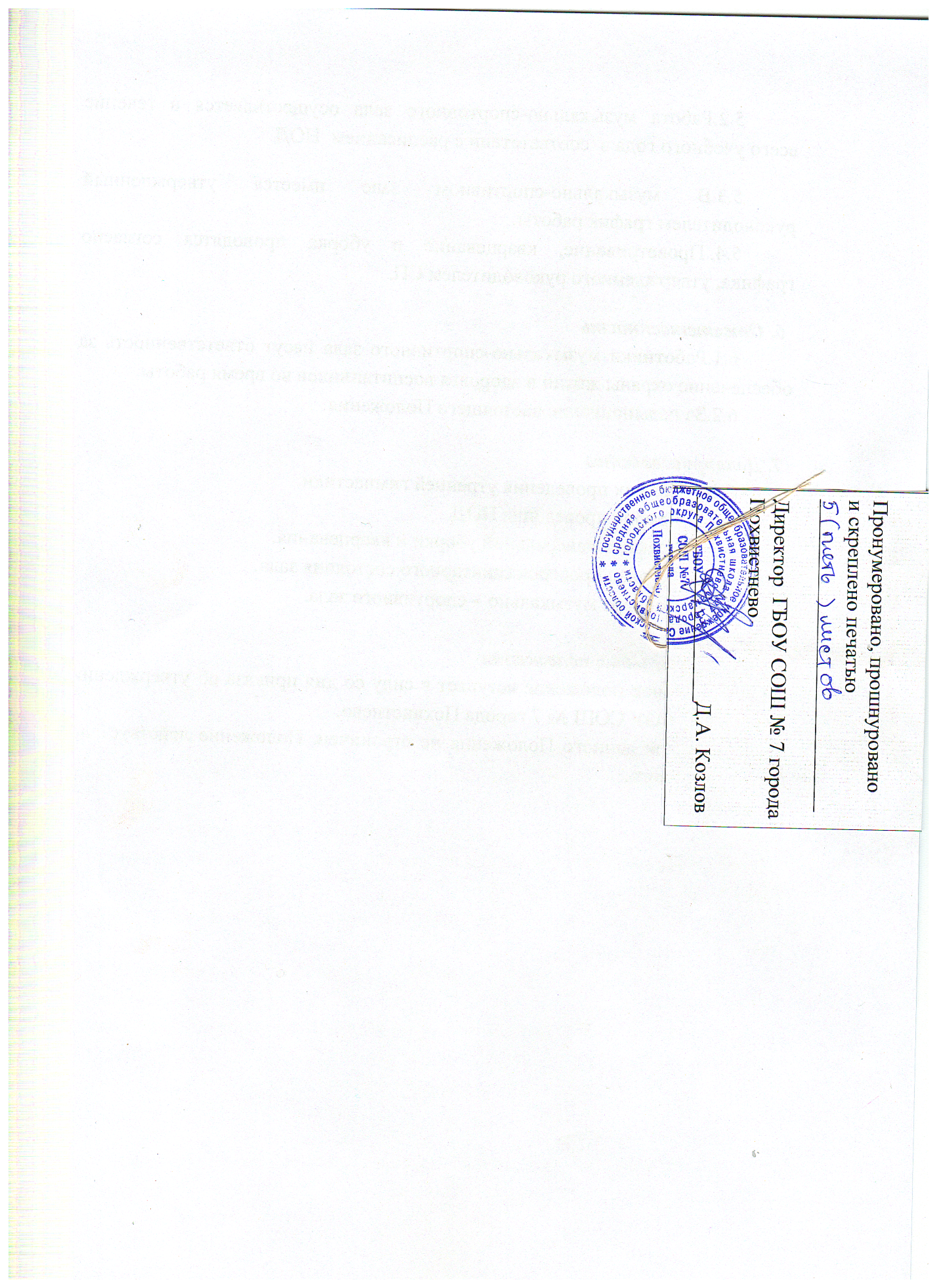 